Регламент исполнения мероприятий по технологическому присоединению объектов с тепловой нагрузкой менее 0,1 Гкал/час к инженерным сетям ГУП «ЖКХ РС (Я)»Табл.1.1    Приложение №1Для формирования сводного реестра по процессу технологического присоединения к инженерным сетям (ТС, ХВС, ГВС, ВО) объектов с тепловой нагрузкой менее 0,1 Гкал/час необходимо разграничение заключенных договоров на подключение (выданных технических условий) по месту выдачи (присвоение индекса производственного филиала, заключившего договор подключения) , по виду предоставляемых услуг (ТС, ХВС, ГВС, ВО).																                               Табл.1.2Должен быть отдельный реестр с присвоением регистрационного номера поступившего заявленияНомер договора на технологическое присоединение должен совпадать с регистрационнымВ конце присвоенного номера дополнительно через дефис прописывается индекс филиала Далее после индекса филиала через дефис присваивается индекс вида предоставляемых услуг (на вид услуг, на который выдано техническое условие): Табл.1.3Например: Поступило заявление на выдачу технических условий на подключение к сетям ТС, ХВС в Томпонский филиал (предоставляем услуги холодного водоснабжения, но технического качества), присвоили один регистрационный номер 100 (по очерёдности поступления заявок, отдельно на каждый объект в зависимости от земельного участка, т.е. если заявление подано на 2 объекта на одном земельном участке, то должны выдаваться одни технические условия с одним договором на технологическое присоединение, но в строчке подключаемых объектов прописывается 2 заявленных объекта), то номер договора на технологическое присоединение и соответственно выдаваемого технического условия будет:  На подключение к сетям теплоснабжения: №100-23-Т                           На подключение к сетям ХВС: №100-23-ХТ (т.к. не питьевого качества)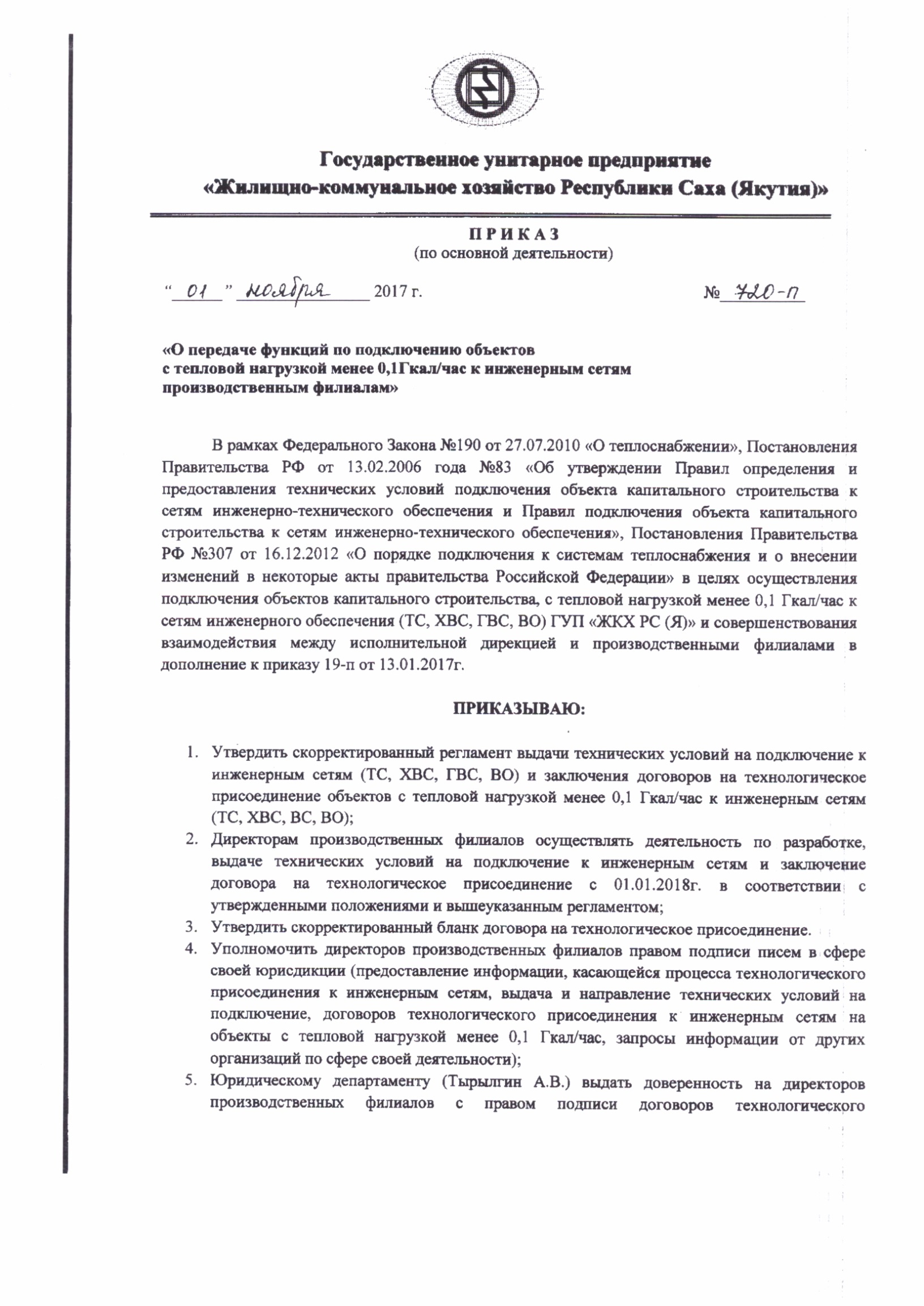 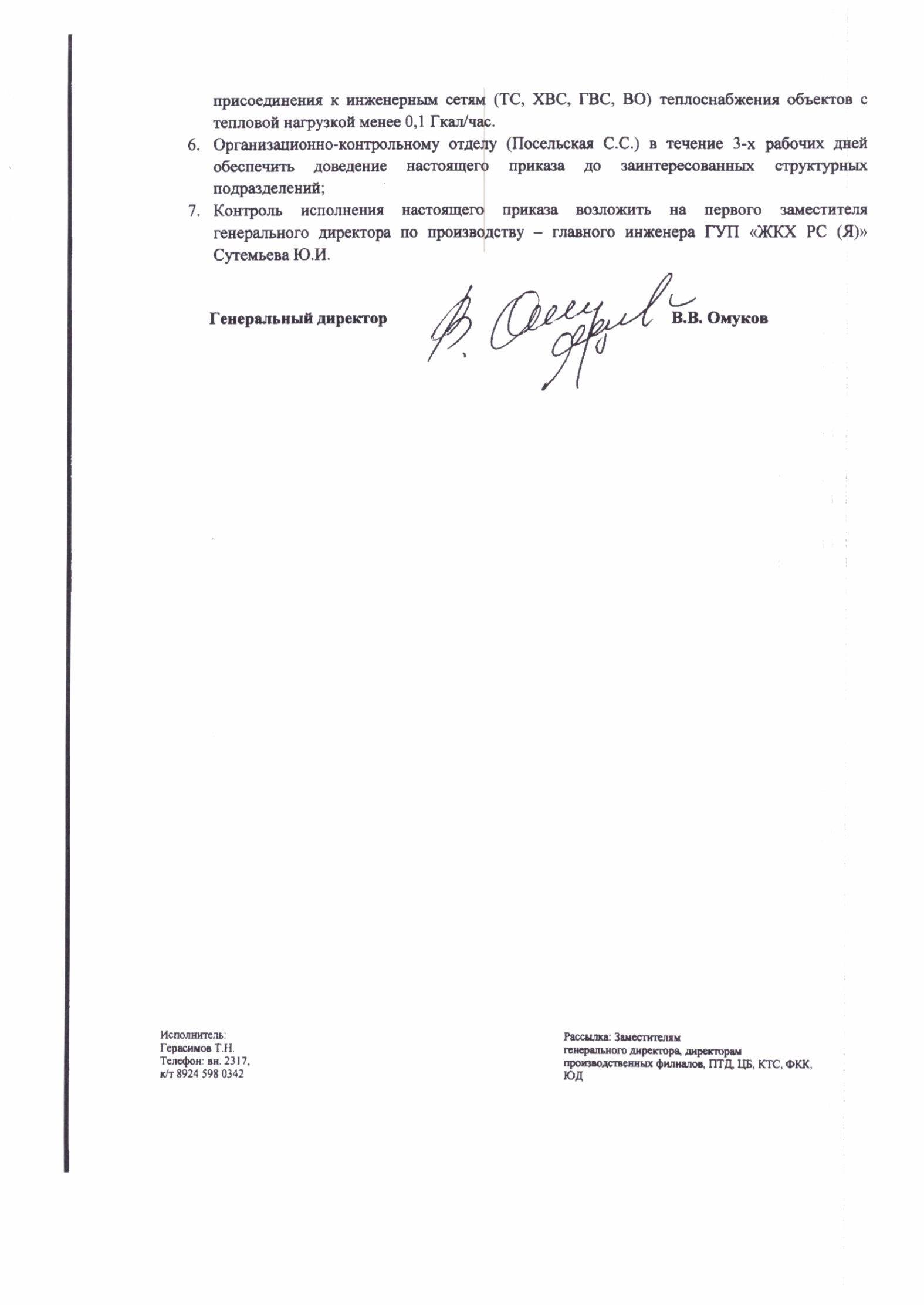 №ДокументПорядокПорядокПорядокПорядок№ДокументУсловиеПроцессИсполнительСрок 1Договор технологического присоединения Рассмотрение возможности подключения объекта к сетям теплоснабжения. Данная возможность существует:при наличии резерва пропускной способности сетей, обеспечивающего передачу необходимого объема ресурса;при наличии резерва мощности по производству соответствующего ресурса.Основанием для моментального отказа может быть только радиус эффективного действия котельной (отдаленность объекта).При наличии технической возможности подключения (технологического присоединения) к сетям инженерно-технического обеспечения, используемым в процессе холодного водоснабжения и водоотведения, и при наличии свободной мощности, необходимой для осуществления холодного водоснабжения и (или) водоотведения, организация, осуществляющая эксплуатацию указанных сетей, не вправе отказать в выдаче технических условий.Подключение к системам теплоснабжения осуществляется на основании договора о технологическом присоединении (подключении) к системам теплоснабжения (далее - договор о подключении)

По договору о подключении исполнитель обязуется осуществить подключение, а заявитель обязуется выполнить действия по подготовке объекта к подключению и оплатить услуги по подключению.Регистрация заявления, ввод информации по подключаемому объекту, заявителю и сканирование документов.Производственный филиалВ течении 14 рабочих дней с даты поступления заявки (присвоения входящего номера заявления) 1Договор технологического присоединения Рассмотрение возможности подключения объекта к сетям теплоснабжения. Данная возможность существует:при наличии резерва пропускной способности сетей, обеспечивающего передачу необходимого объема ресурса;при наличии резерва мощности по производству соответствующего ресурса.Основанием для моментального отказа может быть только радиус эффективного действия котельной (отдаленность объекта).При наличии технической возможности подключения (технологического присоединения) к сетям инженерно-технического обеспечения, используемым в процессе холодного водоснабжения и водоотведения, и при наличии свободной мощности, необходимой для осуществления холодного водоснабжения и (или) водоотведения, организация, осуществляющая эксплуатацию указанных сетей, не вправе отказать в выдаче технических условий.Подключение к системам теплоснабжения осуществляется на основании договора о технологическом присоединении (подключении) к системам теплоснабжения (далее - договор о подключении)

По договору о подключении исполнитель обязуется осуществить подключение, а заявитель обязуется выполнить действия по подготовке объекта к подключению и оплатить услуги по подключению.2. Проверка предоставленной заявителем документации на соответствие с требуемым перечнем: 2.1.  В случае отсутствия некоторых требуемых документов, направить письмо заявителю с описанием недостающей документации.Исполнитель в течение 6 рабочих дней с даты получения заявки направляет заявителю уведомление о необходимости в течение 3 месяцев с даты получения указанного уведомления представить недостающие документы и сведенияВ случае непредставления заявителем недостающих документов и сведений в течение 3 месяцев с даты его уведомления исполнитель аннулирует заявку на подключение и уведомляет об этом заявителя в течение 15 дней с даты принятия решения об аннулировании указанной заявки.2.2. В случае наличия полного пакета - рассмотреть возможность подключения объекта к сетям теплоснабжения.Производственный филиалВ течении 14 рабочих дней с даты поступления заявки (присвоения входящего номера заявления) 1Договор технологического присоединения Рассмотрение возможности подключения объекта к сетям теплоснабжения. Данная возможность существует:при наличии резерва пропускной способности сетей, обеспечивающего передачу необходимого объема ресурса;при наличии резерва мощности по производству соответствующего ресурса.Основанием для моментального отказа может быть только радиус эффективного действия котельной (отдаленность объекта).При наличии технической возможности подключения (технологического присоединения) к сетям инженерно-технического обеспечения, используемым в процессе холодного водоснабжения и водоотведения, и при наличии свободной мощности, необходимой для осуществления холодного водоснабжения и (или) водоотведения, организация, осуществляющая эксплуатацию указанных сетей, не вправе отказать в выдаче технических условий.Подключение к системам теплоснабжения осуществляется на основании договора о технологическом присоединении (подключении) к системам теплоснабжения (далее - договор о подключении)

По договору о подключении исполнитель обязуется осуществить подключение, а заявитель обязуется выполнить действия по подготовке объекта к подключению и оплатить услуги по подключению.Расчет технической возможности подключения и радиуса эффективного теплоснабжения:Расчет технических характеристик котельной в форме 5-тх;Расчет технических характеристик насосного оборудования и гидравлический расчет.Проверка радиуса эффективного теплоснабжения котельной (тепловые потери планируемой новой тепловой сети от существующей сети до заявленного объекта превышает тарифные, то объект вне зоны эффективного действия котельной). Производственный филиал 1Договор технологического присоединения Рассмотрение возможности подключения объекта к сетям теплоснабжения. Данная возможность существует:при наличии резерва пропускной способности сетей, обеспечивающего передачу необходимого объема ресурса;при наличии резерва мощности по производству соответствующего ресурса.Основанием для моментального отказа может быть только радиус эффективного действия котельной (отдаленность объекта).При наличии технической возможности подключения (технологического присоединения) к сетям инженерно-технического обеспечения, используемым в процессе холодного водоснабжения и водоотведения, и при наличии свободной мощности, необходимой для осуществления холодного водоснабжения и (или) водоотведения, организация, осуществляющая эксплуатацию указанных сетей, не вправе отказать в выдаче технических условий.Подключение к системам теплоснабжения осуществляется на основании договора о технологическом присоединении (подключении) к системам теплоснабжения (далее - договор о подключении)

По договору о подключении исполнитель обязуется осуществить подключение, а заявитель обязуется выполнить действия по подготовке объекта к подключению и оплатить услуги по подключению.При отсутствии технической возможности:3.1. Проверить утвержденную схему теплоснабжения муниципального образования на наличие мероприятий по подключению заявленного объекта3.1.1. В случае отсутствия объекта в утвержденной схеме теплоснабжения направляется официальное обращение с предложением о включении данных мероприятий в утвержденную схему теплоснабжения (корректировку) в исполнительный орган власти, утвердивший и курирующий схемы теплоснабжения (Глава МО, Министр ЖКХ и Э) или в Администрацию МО.3.1.2. Направить официальное служебное письмо Заместителю генерального директора по энергосбережению, инновациям и инвестиционной политике о том, что поступила заявка на подключение, и в виду отсутствия возможности подключения направлены письма в Министерство ЖКХ и Э РС (Я) или Администрации МО о внесении изменений в схему теплоснабжения, для дальнейшего внесения мероприятий по подключению объекта в ИП предприятия.3.1.3. Сохранить сканированные документы (письма, с/з)3.2.1. Если мероприятия по подключению заявленного объекта присутствует в утвержденной схеме теплоснабжения муниципального образования, необходимо выдать техническое условие и заключить договор технологического присоединения объекта, а также направить официальное служебное письмо Заместителю генерального директора по энергосбережению, инновациям и инвестиционной политике о включении данного мероприятия в ИП предприятия на текущий или следующий период, уведомив крайний срок исполнения обязательств (со дня подписания договора 18 месяцев).Производственный филиал 1Договор технологического присоединения Рассмотрение возможности подключения объекта к сетям теплоснабжения. Данная возможность существует:при наличии резерва пропускной способности сетей, обеспечивающего передачу необходимого объема ресурса;при наличии резерва мощности по производству соответствующего ресурса.Основанием для моментального отказа может быть только радиус эффективного действия котельной (отдаленность объекта).При наличии технической возможности подключения (технологического присоединения) к сетям инженерно-технического обеспечения, используемым в процессе холодного водоснабжения и водоотведения, и при наличии свободной мощности, необходимой для осуществления холодного водоснабжения и (или) водоотведения, организация, осуществляющая эксплуатацию указанных сетей, не вправе отказать в выдаче технических условий.Подключение к системам теплоснабжения осуществляется на основании договора о технологическом присоединении (подключении) к системам теплоснабжения (далее - договор о подключении)

По договору о подключении исполнитель обязуется осуществить подключение, а заявитель обязуется выполнить действия по подготовке объекта к подключению и оплатить услуги по подключению.Договор технологического присоединенияВ случае наличия технической возможности подключения, наличия объекта в радиусе эффективного теплоснабжения в утвержденной схеме теплоснабжения поселения, наличия всей вышеуказанной документации осуществить оформление и выдачу заявителю подписанного директором производственного филиала проект договора на технологическое присоединение к системе теплоснабжение с приложением технического условия.Отразить данное действие в реестре. Добавить сканированный документ.Производственный филиал2.Заключение договора подключенияЗаявитель согласен с проектом типового договораЗаявитель подписывает оба экземпляра проекта договора о подключении и направляет 1 экземпляр в адрес исполнителя (участок КТС) с приложением к нему документов, подтверждающих полномочия лица, подписавшего такой договор.Заявитель30 календарных дней с даты получения подписанных исполнителем проекта договора2.Заключение договора подключенияЗаявитель не согласен с проектом договораВ случае несогласия заявителя с представленным исполнителем проектом договора о подключении и (или) несоответствия его настоящим Правилам направляет исполнителю извещение о намерении заключить указанный договор на иных условиях и прилагает к проекту договора протокол разногласий.Заявитель30 календарных дней с даты получения подписанных исполнителем проекта договора3.Рассмотрение протокола разногласий к проекту договора о подключенииРассмотрение протокола разногласий к проекту договора о подключенииИсполнитель обязан известить заявителя о принятии проекта договора о подключении в редакции заявителя либо об отклонении протокола разногласий. При отклонении протокола разногласий либо неполучении извещения о результатах его рассмотрения в указанный срок заявитель, направивший протокол разногласий, вправе передать разногласия, возникшие при заключении указанного договора, на рассмотрение суда.Производственный филиал30 календарных дней со дня получения протокола разногласий4.Рассмотрение протокола разногласий к проекту договора о подключенииНе получили подписанный заявителем проект договора о подключении в течение 45 днейВ случае неполучения от заявителя проекта договора о подключении в течение 45 дней после его направления исполнителем либо в случае отказа заявителя от его подписания поданная таким заявителем заявка на подключение аннулируется. Направляется письмо-уведомление об аннулировании договора подключения.Производственный филиал45 календарных  дней после направления проекта договора5.Проектная документацияРазработка Теплоснабжающей организацией проектной документации в соответствии с условиями подключенияРазработать проектно-сметную документацию. Произвести расчет смет на основании действующих размеров ставок на выполнение СМР хозяйственным способом с учетом расценок на ППТН ФКК.Производственный филиал(Подрядная организация)30 календарных дней после подписания договора на проектирование6.Согласование проектной документацииСогласование Производственным филиалом  проектной документации заявителя на предмет соответствия требованиям ТУ и существующей схемы теплоснабжения в пределах з/у заявителя и внутридомовой разводки(Приветствуется разработка проектов силами производственных филиалов как отдельный вид услуг для дополнительного дохода)Заявитель обязан предоставить Теплоснабжающей организации утвержденную в установленном порядке проектную документацию (1 экземпляр) в части сведений об инженерном оборудовании и сетях инженерно-технического обеспечения, а также перечень инженерно-технических мероприятий и содержание технологических решений.Производственный филиалВ течении недели после предоставления заявителем проектной документации7.Подписанные договора на технологическое присоединениеХранение, регистрация подписанных договоров на технологическое присоединение. Сбор платежей по ним.Участок «Коммунтеплосбыт»Бессрочно8.Осмотр системы теплоснабжения и тепловых сетей подключаемого объектаПредоставление заявителем заявки на проведение осмотра и следующей документации:-технические условия на подключение к сетям теплоснабжения-согласованный проект внутридомовых и внутриплощадочных сетей, узла ввода-подтверждение оплаты за технологическое присоединение (квитанция, чек)Осуществление проверки Теплоснабжающей организацией выполнения заявителем условий подключенияПроверить результат выполнения Заказчиком условий подключения, установить пломбы на приборах (узлах) учета, кранах и задвижках на их обводах после получения от Заказчика уведомления о готовности внутриплощадочных и (или) внутридомовых сетей и оборудования Объекта к приему тепловой энергии (мощности). Разработка и направление акта выполнения (справка о выполнении) требований технического условия, акта готовности внутриплощадочных и внутридомовых сетей.Производственный филиалПо мере исполнения требований выданных технических условий. В течение 3х рабочих дней с момента поступления заявки на проведение проверки подключаемого объекта9.Производство строительно-монтажных работОсуществление Теплоснабжающей организацией фактического подключения подготовленных при выполнении условий подключения объектов ЗаказчикаОсуществить действия по созданию (реконструкции, модернизации) тепловых сетей до точек подключения и (или) источников тепловой энергииПроизводственный филиал(Подрядная организация)Согласно условиям договора на технологическое присоединение9.Производство строительно-монтажных работОсуществление Теплоснабжающей организацией фактического подключения подготовленных при выполнении условий подключения объектов ЗаказчикаОсуществить действия по подготовке тепловых сетей к подключению объекта и подаче тепловой энергии не позднее установленной договором о подключении даты подключенияПроизводственный филиал(Подрядная организация)Согласно условиям договора на технологическое присоединение10.Акт о подключении Объекта к системам теплоснабженияСоставить, подписать со своей стороны и представить Заказчику для подписания Акт о подключении Объекта к системам теплоснабжения Составить, подписать со своей стороны и представить Заказчику для подписания акт подключения.Производственный филиалУчасток «Коммунтеплосбыт»3 (трех) рабочих дней с даты осуществления фактического подключения Объекта11.Акт разграничения балансовой принадлежностиЗаявление от заказчика на выдачу Акта разграничения балансовой принадлежностиСоставить, подписать со своей стороны и представить Заказчику для подписания акт разграничения балансовой принадлежности.ЗаказчикПроизводственный филиал3 (трех) рабочих дней с даты осуществления фактического подключения Объекта12Подписание договора поставки коммунальных ресурсовПодача заявителем заявки на заключение договора теплоснабженияСоставить, подписать со своей стороны и представить Заявителю проект договора теплоснабжения.Участок «Коммунтеплосбыт»3 (трех) рабочих дней с даты осуществления фактического подключения Объекта13.Акт об оказанных услугахОформление и выдача акта об оказанных услугахСоставить, подписать со своей стороны и представить Заказчику для подписания Акт об оказанных услугахЗаказчик Производственный филиалУчасток КТС3 (трех) рабочих дней с даты осуществления фактического подключения Объекта14.Счет-фактураПередать Заказчику счет-фактуру Отразить данное действие в программе «Технологическое присоединение» ИКС. Добавить сканированный документ.Участок «Коммунтеплосбыт»в течение 5 (пяти) календарных дней с даты подписания сторонами Акта об оказанных услугах15.Исполнительная документацияЗавершение всех СМР. Сдача форм КС. Отражение в бухгалтерии организации.Защита выполненных работ в ОКРП ДЭОЖКХ.Ответственный департамент организацииСовместно со сдачей квартальной, годовой бухгалтерской отчётности, закрытия года.			№Наименование филиалаПрисваиваемый индекс к договору на технологическое присоединение к инженерным сетям (техническим условиям на подключение) 1Абыйский филиал12Аллаиховский филиал23Амгинский филиал34Анабарский филиал45Булунский филиал56Верхневилюйский филиал67Верхнеколымский филиал78Верхоянский филиал 89Вилюйский филиал910Горный филиал1011Жиганский филиал1112Кобяйский филиал 1213Заречный участок1314Мегино-Кангаласский филиал1415Момский филиал1516Нижнеколымский филиал1617Нюрбинский филиал1718Олекминский филиал1819Оленекский филиал1920Среднеколымский филиал2021Сунтарский филиал2122Таттинский филиал2223Томпонский филиал2324Усть-Алданский филиал2425Хангаласский филиал2526Чурапчинский филиал2627Эвено-Бытантайский филиал27№Вид услугИндекс вида услуг1ТеплоснабжениеТ2Горячее водоснабжение (централизованное)-Г3Холодное водоснабжение (питьевого качества)ХП4Холодное водоснабжение (технического качества, не питьевого)ХТ5Водоотведение (централизованное, не септик)ВО